BibliotekÅbningstider 	
Alle hverdage 8 – 12.30. I opgaveperioder er der udvidet åbningstid indtil 14.30.Telefon: 96 20 18 88Mail: lo@frhavn-gym.dkUdlånsregler
Al udlån skal ske via en lærer eller bibliotekaren. Udlånstiden er 1 måned. Håndbøger og opslagsværker udlånes ikke. Der henvises i øvrigt til bibliotekets servicedeklaration (Link til side med servicedeklaration – i dette tilfælde, se side 2 i dette dokument)Biblioteksbloggen (link til http://frederikshavngymnasiebibliotek.blogspot.com/)
Gymnasiebibliotekets blog, der samler databaser, e-ressourcer, emner, tips m.m., så du kun behøver at huske på et sted, hvor du kan finde det, du søger.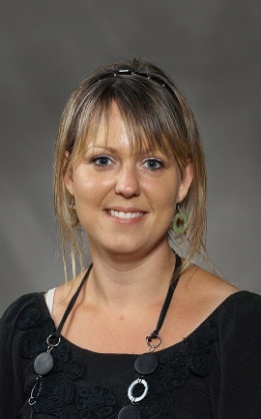 Bibliotekar Louise Urban Andersen (Lo)Bibliotekets formål
Biblioteket skal understøtte skolens daglige aktiviteter og være det naturlige udgangspunkt for elever og læreres materiale- og informationssøgning i forbindelse med den daglige undervisning, mindre opgaver, projekter og de større skriftlige opgaver.Hvad kan du finde på biblioteket?
Bibliotekets materialer er beregnet til støtte for undervisningen. Der findes supplerende materialer til de fleste fag. Du er velkommen til at bruge biblioteket i såvel det daglige arbejde som til opgaveskrivning.Hvad kan du få hjælp til på skolens bibliotek?At finde konkrete titler på bøger, tidsskrifter eller andre materialer.Materialesøgning efter bestemte emner.Søgning i databaser.Bestilling af materialer, der ikke er på Frederikshavn Gymnasium.Udarbejdelse af litteraturlisterServicedeklaration for elever og lærereGenerelle regler
Biblioteket på Frederikshavn Gymnasium & HF er ikke et offentligt bibliotek og kan derfor ikke benyttes af alle. Kun skolens elever og ansatte kan oprettes som lånere. For at benytte biblioteket skal du oprettes som låner. Det foregår ved henvendelse til bibliotekaren, der er på skolens bibliotek alle hverdage 8 – 12.30. I opgaveperioder er der udvidet åbningstid til 14.30.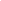 Om materialesøgning
Biblioteksbasen er en fællesbase for alle gymnasier i Nordjylland, og her kan du søge på alt hvad biblioteket har. Der kan dog kun i sjældne tilfælde skaffes materialer hjem fra andre gymnasier. Link til biblioteksbasen GYMBAS (https://axielldrift.dk/sites/XGYM/pub/search.html)TV-optagelser på DVD
TV-optagelser må grundet COPY-dan aftaler KUN benyttes af skolens elever og ansatte. Snak med din lærer om, hvorvidt en bestemt video kan/må indgå i din opgave. Udlån af bøger
Bøger der er opstillet i skolens faglokaler lånes kun ud til skolens elever og ansatte. Snak med din lærer om du må låne bogen.Servicedeklaration gældende for andre bibliotekerGenerelle regler
Biblioteket ved Frederikshavn Gymnasium & HF er ikke et offentligt bibliotek og kan derfor ikke benyttes af alle. De primære lånere er skolens elever og ansatte. I særlige tilfælde kan der dog lånes ud til andre biblioteker i Danmark. TV-optagelser på DVD
TV-optagelser er grundet COPY-dan aftaler IKKE til interurbane udlån. De må KUN benyttes af skolens elever og ansatte. Udlån af bøger
Bøger der er opstillet i skolens faglokaler lånes kun ud til skolens elever og ansatte. Bøger der er opstillet på biblioteket kan, såfremt gymnasiet er eneste lokalisering i Danmark, undtagelsesvis lånes ud til andre biblioteker.